Об организации дистанционного обучения детей в период неблагополучной эпидемиологической обстановкиСогласно приказу «Об утверждении инструктивного письма об организации дистанционного обучения  в учреждениях дополнительного образования Детско-юношеских спортивных школ городского округа «город Якутск» в период  неблагополучной эпидемиологической обстановки №02-01/49 от 30 марта 2020 года, ПРИКАЗЫВАЮ: Перевести на дистанционное  освоение образовательных программ, начиная с 06 апреля по 30 апреля 2020 года: Тренерам-преподавателям:- провести корректировку рабочих программ, предусмотрев включение в самостоятельную  работу обучающихся;- образовательными платформами, используемыми в образовательном процессе определить платформы, рекомендованные Министерством образования и науки РС(Я);- средствами организации и сопровождения образовательного процесса определить программные продукты: мессенджеры, социальные сети, программы -видео, -аудио связи.Ответственным за организацию дистанционного обучения назначить Константинову С.Н., зам. директора по УВР.Контроль за исполнением настоящего приказа оставляю за собой.Директор        п/п                                 Е.Е. Гоголев   с. Хатассы, ул. Озерная дом 8, г. Якутск Республика Саха (Якутия), 677907телефон: 409-670, факс 409-670 сайт: dush7.ya14.ru электронная почта: ozernaya08@mail.ruИНН/КПП 1435147466/143501001    ОГРН 1041402035509____________________________ПРИКАЗ                «_06_» апреля_2020 г.                                                                       №03-10/16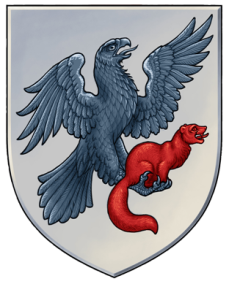 